附件：温州市龙湾区2022年公开招聘国有企业工作人员面试名单招聘单位招聘岗位岗位代码招聘人数姓名准考证号笔试成绩排名温州臻龙建设投资集团有限公司工程管理01011 郑天翔202201010001 65 1温州臻龙建设投资集团有限公司工程管理01011 黄博弈202201010004 64 2温州臻龙建设投资集团有限公司工程管理01011 陈志渝202201010016 62 3温州臻龙建设投资集团有限公司解说员01021 焦响曲202201020003 671温州臻龙建设投资集团有限公司解说员01021 黄嗣盛202201020010 66 2温州臻龙建设投资集团有限公司解说员01021 章增裕202201020020 66 2温州臻龙建设投资集团有限公司解说员01021 王迦勒202201020024 66 2温州臻龙建设投资集团有限公司解说员01021 林笑笑202201020022 64 5温州臻龙建设投资集团有限公司财务管理01031 周洋洋202201030018 68 1温州臻龙建设投资集团有限公司财务管理01031 周金国202201030008 67 2温州臻龙建设投资集团有限公司财务管理01031 林静202201030023 67 2温州臻龙建设投资集团有限公司资产管理01041 蔡良晨202201040010 67 1温州臻龙建设投资集团有限公司资产管理01041 王瑜瑜202201040024 63 2温州臻龙建设投资集团有限公司资产管理01041 尤贝尔202201040029 61 3温州臻龙建设投资集团有限公司文秘01051 杨潇202201050021 69 1温州臻龙建设投资集团有限公司文秘01051 陈倩倩202201050016 60 2温州臻龙建设投资集团有限公司文秘01051 熊优翔202201050005 59 3温州臻龙建设投资集团有限公司文秘01051 郑佳佳202201050018 59 3温州高新技术产业开发区投资建设开发有限公司 财务管理02011 郑雨楠202202100002 60 1温州高新技术产业开发区投资建设开发有限公司 财务管理02011 鲁娅楠202202100003 58 2温州高新技术产业开发区投资建设开发有限公司 财务管理02011 王方202202100001 54 3温州眼健康产业投资建设有限公司人力资源管理03011 王磊磊202203010003 70 1温州眼健康产业投资建设有限公司人力资源管理03011 金静静202203010016 64 2温州眼健康产业投资建设有限公司人力资源管理03011 徐淑洁202203010011 63 3温州眼健康产业投资建设有限公司投资管理03021 陈耀者202203020005 68 1温州眼健康产业投资建设有限公司投资管理03021 张若婷202203020001 67 2温州眼健康产业投资建设有限公司投资管理03021 叶成博202203020003 67 2温州眼健康产业投资建设有限公司投资管理03021 金庆燕202203020012 67 2温州眼健康产业投资建设有限公司招商运营管理03031 戴祥鹏202203030017 75 1温州眼健康产业投资建设有限公司招商运营管理03031 黄濛璐202203030064 72 2温州眼健康产业投资建设有限公司招商运营管理03031 张铭瀚202203030037 67 3温州眼健康产业投资建设有限公司文秘03041 洪倩倩202203040001 68 1温州眼健康产业投资建设有限公司文秘03041 涂冰晴202203040004 63 2温州眼健康产业投资建设有限公司文秘03041 包乐琪202203040013 62 3温州市龙湾区国有资本投资运营有限公司 风控管理04011 麻莹莹202204010006 65 1温州市龙湾区国有资本投资运营有限公司 风控管理04011 李嘉炜202204010007 64 2温州市龙湾区国有资本投资运营有限公司 风控管理04011 徐伟斌202204010008 62 3温州市龙湾区国有资本投资运营有限公司党务04022 王铿锵202204020157 72 1温州市龙湾区国有资本投资运营有限公司党务04022 王浙202204020171 69 2温州市龙湾区国有资本投资运营有限公司党务04022 黄依炜202204020072 68 3温州市龙湾区国有资本投资运营有限公司党务04022 潘唯博202204020029 67 4温州市龙湾区国有资本投资运营有限公司党务04022 邵领202204020040 67 4温州市龙湾区国有资本投资运营有限公司党务04022 朱益宇202204020044 67 4温州市龙湾区国有资本投资运营有限公司党务04022 朱聚磊202204020089 67 4温州高新技术产业开发区城市建设开发有限公司工程管理05011 俞江昀202205010005 70 1温州高新技术产业开发区城市建设开发有限公司工程管理05011 胡繁繁202205010002 64 2温州高新技术产业开发区城市建设开发有限公司工程管理05011 王煜坤202205010009 63 3温州市龙湾区大数据发展有限公司计算机06012 李子凯202206010045 65 1温州市龙湾区大数据发展有限公司计算机06012 叶志环202206010004 61 2温州市龙湾区大数据发展有限公司计算机06012 项志杰202206010013 60 3温州市龙湾区大数据发展有限公司计算机06012 陈鑫豪202206010027 60 3温州市龙湾区大数据发展有限公司计算机06012 陈乐希202206010020 59 5温州市龙湾区大数据发展有限公司计算机06012 郑丰丰202206010025 59 5温州市龙湾区大数据发展有限公司文秘06021 何志聪202206020025 67 1温州市龙湾区大数据发展有限公司文秘06021 严钰婷202206020005 65 2温州市龙湾区大数据发展有限公司文秘06021 张滔202206020019 64 3温州市龙湾区体育投资发展有限公司财务管理07011 应倩倩202207010014 69 1温州市龙湾区体育投资发展有限公司财务管理07011 洪锐202207010022 68 2温州市龙湾区体育投资发展有限公司财务管理07011 章丽丹202207010015 67 3温州市龙湾区体育投资发展有限公司市场开发07021 黄晓娜202207020009 69 1温州市龙湾区体育投资发展有限公司市场开发07021 孔梦真202207020031 68 2温州市龙湾区体育投资发展有限公司市场开发07021 张嘉嘉202207020006 64 3温州市龙湾区体育投资发展有限公司工程管理07031 陈贤芝202207030005 69 1温州市龙湾区体育投资发展有限公司工程管理07031 洪志伟202207030006 67 2温州市龙湾区体育投资发展有限公司工程管理07031 郑帆202207030008 64 3温州市龙湾区（高新区）招商服务有限公司文秘08011 项洁静202208010006 59 1温州市龙湾区（高新区）招商服务有限公司文秘08011 季璐202208010002 56 2温州市龙湾区（高新区）招商服务有限公司文秘08011 张玮钰202208010007 56 2温州市龙湾区（高新区）招商服务有限公司财务管理08021 王雨静202208020005 68 1温州市龙湾区（高新区）招商服务有限公司财务管理08021 柯慧颖202208020025 65 2温州市龙湾区（高新区）招商服务有限公司财务管理08021 王永泰202208020028 64 3温州市龙湾区永中文旅投资建设开发有限公司文秘09011 严志鹏202209010019 68 1温州市龙湾区永中文旅投资建设开发有限公司文秘09011 项铭雅202209010016 67 2温州市龙湾区永中文旅投资建设开发有限公司文秘09011 陈郑雯202209010020 58 3温州市龙湾区永中文旅投资建设开发有限公司市场营销09021 范温辰202209020002 71 1温州市龙湾区永中文旅投资建设开发有限公司市场营销09021 郑雅琪202209020007 67 2温州市龙湾区永中文旅投资建设开发有限公司市场营销09021 叶杨仕202209020011 64 3温州市龙湾区永中文旅投资建设开发有限公司艺术设计09031 卓炜炜202209030035 64 1温州市龙湾区永中文旅投资建设开发有限公司艺术设计09031 孙豪202209030070 64 1温州市龙湾区永中文旅投资建设开发有限公司艺术设计09031 黄柳洄202209030043 61 3温州龙湾城市运营服务有限公司财务管理10012 焦庆欣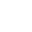 202210010003 75 1温州龙湾城市运营服务有限公司财务管理10012 林贤202210010007 74 2温州龙湾城市运营服务有限公司财务管理10012 潘一瑶202210010004 63 3温州龙湾城市运营服务有限公司财务管理10012 韩韧炜202210010009 63 3温州龙湾城市运营服务有限公司财务管理10012 张婷婷202210010002 61 5温州龙湾城市运营服务有限公司财务管理10012 吴学文202210010012608温州龙湾城市运营服务有限公司文秘10021 任慧202210020004 69 1温州龙湾城市运营服务有限公司文秘10021 叶晓芊202210020006 62 2温州龙湾城市运营服务有限公司文秘10021 张大宇202210020005 61 3温州龙湾城市运营服务有限公司企业管理10031 邵碧宁202210030003 65 2温州龙湾城市运营服务有限公司企业管理10031 潘思书202210030002 62 3温州龙湾城市运营服务有限公司企业管理10031 尤磊磊202210030009614温州龙湾城市运营服务有限公司市场营销10041 李周繁星202210040004 61 1温州龙湾城市运营服务有限公司市场营销10041 陈选202210040006 60 2温州龙湾城市运营服务有限公司市场营销10041 王恩得202210040009 58 3温州市龙湾区市域铁路投资有限责任公司财务管理11011 姜键202211010001 70 1温州市龙湾区市域铁路投资有限责任公司财务管理11011 郑月双202211010004 63 2温州市龙湾区市域铁路投资有限责任公司财务管理11011 周妙静202211010003 56 3温州市龙湾区市域铁路投资有限责任公司工程管理11021 季政远202211020007 68 1温州市龙湾区市域铁路投资有限责任公司工程管理11021 王昶202211020003 61 2温州市龙湾区市域铁路投资有限责任公司工程管理11021 施俊豪202211020001 60 3温州市腾龙市场开发管理服务有限公司市场管理12011 许潇斤202212010006 63 1温州市腾龙市场开发管理服务有限公司市场管理12011 蓝锦铨202212010009 60 2温州市腾龙市场开发管理服务有限公司市场管理12011 张宇琦202212010013 60 2温州市腾龙市场开发管理服务有限公司计算机12021 林觐文202212020009 63 1温州市腾龙市场开发管理服务有限公司计算机12021 刘奕艳202212020013 63 1温州市腾龙市场开发管理服务有限公司计算机12021 林圣杰202212020016 63 1温州市腾龙市场开发管理服务有限公司社区管理12031 陈圣锡202212030003 66 1温州市腾龙市场开发管理服务有限公司社区管理12031 陈希202212030004 54 3温州市腾龙市场开发管理服务有限公司社区管理12031 张舒景202212030007 54 3温州市瑶溪新农村建设投资有限公司　文秘13011 余童童202213010010 69 1温州市瑶溪新农村建设投资有限公司　文秘13011 章书妍202213010008 60 2温州市瑶溪新农村建设投资有限公司　文秘13011 邱雅莹202213010001 58 3温州市瑶溪新农村建设投资有限公司　文秘13011 朱思怡202213010004 58 3温州市瑶溪新农村建设投资有限公司　文秘13011 杨雯玲202213010009 58 3温州市瑶溪新农村建设投资有限公司 公共管理13021 姜伊豪202213020004 69 1温州市瑶溪新农村建设投资有限公司 公共管理13021 胡璐婷202213020012 66 2温州市瑶溪新农村建设投资有限公司 公共管理13021 林建东202213020016 65 3温州市瑶溪新农村建设投资有限公司社区管理13031 徐步清202213030007 69 1温州市瑶溪新农村建设投资有限公司社区管理13031 金跃静202213030002 66 2温州市瑶溪新农村建设投资有限公司社区管理13031 项赛波202213030004 65 3温州市龙湾区城市管理服务有限公司工程管理14011 单娟202214010003 60 1温州市龙湾区城市管理服务有限公司工程管理14011 陈惠萍202214010001 59 2温州市龙湾区城市管理服务有限公司工程管理14011 傅克贤202214010005 58 3温州市龙湾区城市管理服务有限公司工程管理14011 陈如建202214010010 58 3温州市龙湾区城市管理服务有限公司法务14021 黄彬彬202214020004 72 1温州市龙湾区城市管理服务有限公司法务14021 项媚媚202214020005 64 2温州市龙湾区城市管理服务有限公司法务14021 朱义202214020001 60 3温州市龙湾区城市管理服务有限公司计算机14031 丁和健202214030005 64 1温州市龙湾区城市管理服务有限公司计算机14031 谢德悦202214030002 61 2温州市龙湾区城市管理服务有限公司计算机14031 张中桢202214030001 58 3温州市龙湾区城市管理服务有限公司计算机14031 翁玉青202214030006 58 3